Premier Exhibitor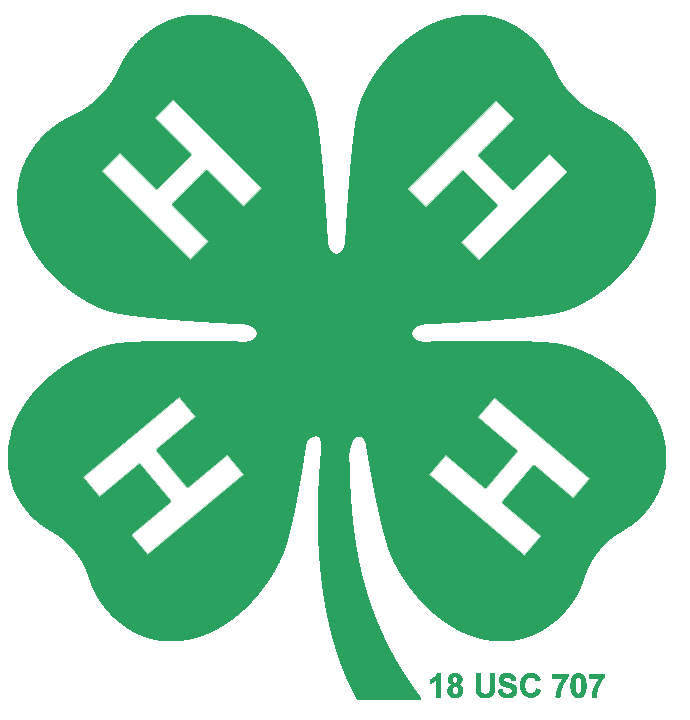  Sheep Study GuideSelection The First Step- Parts of a LambSelection The First Step- Structural Soundness Deworming Docking and Castration SQ Shot Nutrition- The Digestive System Nutrition-The Ration Nutrition-The Ration Health Maintenance and Diseases-  Common Health Problems Carcass Evaluation and Meats- Yield Grade Carcass Evaluation and Meats- Loin Eye AreaCarcass Evaluation and Meats- Callipyge Gene Wool Grades for Apparel WoolsSheep Industry and Sheep Breeds-Types of Sheep Operations Breeds of SheepBreeds of SheepNutrition- What About Hay?  Reproduction and Genetics-Gestation Hormones in the EweReproduction and Genetics- Genetics Mating SystemsInherited DefectsQuality Assurance and the Livestock Industry Treatment Record Factors 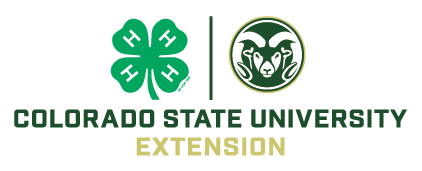 